    UNIVERSIDADE FEDERAL DO ESPÍRITO SANTO    UNIVERSIDADE FEDERAL DO ESPÍRITO SANTO    UNIVERSIDADE FEDERAL DO ESPÍRITO SANTOPROGRAMA DE PÓS-GRADUAÇÃO EM XXXXXXXXX E-MAIL DO PROGRAMA: xxxxx@ufes.brPROGRAMA DE PÓS-GRADUAÇÃO EM XXXXXXXXX E-MAIL DO PROGRAMA: xxxxx@ufes.brPROGRAMA DE PÓS-GRADUAÇÃO EM XXXXXXXXX E-MAIL DO PROGRAMA: xxxxx@ufes.brPROGRAMA DE PÓS-GRADUAÇÃO EM XXXXXXXXX E-MAIL DO PROGRAMA: xxxxx@ufes.brPROGRAMA DE PÓS-GRADUAÇÃO EM XXXXXXXXX E-MAIL DO PROGRAMA: xxxxx@ufes.brPROGRAMA DE PÓS-GRADUAÇÃO EM XXXXXXXXX E-MAIL DO PROGRAMA: xxxxx@ufes.brPROGRAMA DE PÓS-GRADUAÇÃO EM XXXXXXXXX E-MAIL DO PROGRAMA: xxxxx@ufes.brPROGRAMA DE PÓS-GRADUAÇÃO EM XXXXXXXXX E-MAIL DO PROGRAMA: xxxxx@ufes.brPROGRAMA DE PÓS-GRADUAÇÃO EM XXXXXXXXX E-MAIL DO PROGRAMA: xxxxx@ufes.brPROGRAMA DE PÓS-GRADUAÇÃO EM XXXXXXXXX E-MAIL DO PROGRAMA: xxxxx@ufes.brPROGRAMA DE PÓS-GRADUAÇÃO EM XXXXXXXXX E-MAIL DO PROGRAMA: xxxxx@ufes.brPROGRAMA DE PÓS-GRADUAÇÃO EM XXXXXXXXX E-MAIL DO PROGRAMA: xxxxx@ufes.brPROGRAMA DE PÓS-GRADUAÇÃO EM XXXXXXXXX E-MAIL DO PROGRAMA: xxxxx@ufes.brPROGRAMA DE PÓS-GRADUAÇÃO EM XXXXXXXXX E-MAIL DO PROGRAMA: xxxxx@ufes.brPROGRAMA DE PÓS-GRADUAÇÃO EM XXXXXXXXX E-MAIL DO PROGRAMA: xxxxx@ufes.brPROGRAMA DE PÓS-GRADUAÇÃO EM XXXXXXXXX E-MAIL DO PROGRAMA: xxxxx@ufes.brPROGRAMA DE PÓS-GRADUAÇÃO EM XXXXXXXXX E-MAIL DO PROGRAMA: xxxxx@ufes.brPROGRAMA DE PÓS-GRADUAÇÃO EM XXXXXXXXX E-MAIL DO PROGRAMA: xxxxx@ufes.brSOLICITAÇÃO DE PASSAGEM / DIÁRIASSOLICITAÇÃO DE PASSAGEM / DIÁRIASSOLICITAÇÃO DE PASSAGEM / DIÁRIASSOLICITAÇÃO DE PASSAGEM / DIÁRIASSOLICITAÇÃO DE PASSAGEM / DIÁRIASSOLICITAÇÃO DE PASSAGEM / DIÁRIASSOLICITAÇÃO DE PASSAGEM / DIÁRIASSOLICITAÇÃO DE PASSAGEM / DIÁRIASSOLICITAÇÃO DE PASSAGEM / DIÁRIASSOLICITAÇÃO DE PASSAGEM / DIÁRIASSOLICITAÇÃO DE PASSAGEM / DIÁRIASSOLICITAÇÃO DE PASSAGEM / DIÁRIASSOLICITAÇÃO DE PASSAGEM / DIÁRIASSOLICITAÇÃO DE PASSAGEM / DIÁRIASSOLICITAÇÃO DE PASSAGEM / DIÁRIASSOLICITAÇÃO DE PASSAGEM / DIÁRIASSOLICITAÇÃO DE PASSAGEM / DIÁRIASSOLICITAÇÃO DE PASSAGEM / DIÁRIASSOLICITAÇÃO DE PASSAGEM / DIÁRIASSOLICITAÇÃO DE PASSAGEM / DIÁRIASSOLICITAÇÃO DE PASSAGEM / DIÁRIAS(X)PASSAGEM AÉREAPASSAGEM AÉREAPASSAGEM AÉREAPASSAGEM AÉREAPASSAGEM AÉREAPASSAGEM AÉREAPASSAGEM AÉREAPASSAGEM AÉREAPASSAGEM AÉREAPASSAGEM AÉREA(X)(X)DIÁRIASDIÁRIASDIÁRIASDIÁRIASDIÁRIASDIÁRIASDIÁRIASDIÁRIASFONTE DOS RECURSOSFONTE DOS RECURSOSFONTE DOS RECURSOSFONTE DOS RECURSOSFONTE DOS RECURSOSFONTE DOS RECURSOSFONTE DOS RECURSOSFONTE DOS RECURSOSFONTE DOS RECURSOSFONTE DOS RECURSOSFONTE DOS RECURSOSFONTE DOS RECURSOSFONTE DOS RECURSOSFONTE DOS RECURSOSFONTE DOS RECURSOSFONTE DOS RECURSOSFONTE DOS RECURSOSFONTE DOS RECURSOSFONTE DOS RECURSOSFONTE DOS RECURSOSFONTE DOS RECURSOS(X)PROAP DO PROGRAMAPROAP DO PROGRAMAPROAP DO PROGRAMAPROAP DO PROGRAMAPROAP DO PROGRAMAPROAP DO PROGRAMA(_)(_)(_)OUTROS:_____________________________________________ (Especificar)OUTROS:_____________________________________________ (Especificar)OUTROS:_____________________________________________ (Especificar)OUTROS:_____________________________________________ (Especificar)OUTROS:_____________________________________________ (Especificar)OUTROS:_____________________________________________ (Especificar)OUTROS:_____________________________________________ (Especificar)OUTROS:_____________________________________________ (Especificar)OUTROS:_____________________________________________ (Especificar)OUTROS:_____________________________________________ (Especificar)OUTROS:_____________________________________________ (Especificar)DADOS DO PROPOSTO / BENEFICIADODADOS DO PROPOSTO / BENEFICIADODADOS DO PROPOSTO / BENEFICIADODADOS DO PROPOSTO / BENEFICIADODADOS DO PROPOSTO / BENEFICIADODADOS DO PROPOSTO / BENEFICIADODADOS DO PROPOSTO / BENEFICIADODADOS DO PROPOSTO / BENEFICIADODADOS DO PROPOSTO / BENEFICIADODADOS DO PROPOSTO / BENEFICIADODADOS DO PROPOSTO / BENEFICIADODADOS DO PROPOSTO / BENEFICIADODADOS DO PROPOSTO / BENEFICIADODADOS DO PROPOSTO / BENEFICIADODADOS DO PROPOSTO / BENEFICIADODADOS DO PROPOSTO / BENEFICIADODADOS DO PROPOSTO / BENEFICIADODADOS DO PROPOSTO / BENEFICIADODADOS DO PROPOSTO / BENEFICIADODADOS DO PROPOSTO / BENEFICIADODADOS DO PROPOSTO / BENEFICIADONOME:NOME:Alexandre de AzevedoAlexandre de AzevedoAlexandre de AzevedoAlexandre de AzevedoAlexandre de AzevedoAlexandre de AzevedoAlexandre de AzevedoAlexandre de AzevedoAlexandre de AzevedoDATA DE NASCIMENTO:DATA DE NASCIMENTO:DATA DE NASCIMENTO:DATA DE NASCIMENTO:DATA DE NASCIMENTO:DATA DE NASCIMENTO:DATA DE NASCIMENTO:10/10/198010/10/198010/10/1980CPF:CPF:000.000.000-00000.000.000-00000.000.000-00000.000.000-00000.000.000-00000.000.000-00000.000.000-00000.000.000-00000.000.000-00E-MAIL PESSOAL:E-MAIL PESSOAL:E-MAIL PESSOAL:E-MAIL PESSOAL:E-MAIL PESSOAL:emailzzzz@sorocaba.bremailzzzz@sorocaba.bremailzzzz@sorocaba.bremailzzzz@sorocaba.bremailzzzz@sorocaba.brRG:RG:111111-1111111-1111111-1111111-1111111-1111111-1111111-1111111-1111111-1TELEFONE PESSOAL:TELEFONE PESSOAL:TELEFONE PESSOAL:TELEFONE PESSOAL:TELEFONE PESSOAL:TELEFONE PESSOAL:12 00000 000012 00000 000012 00000 000012 00000 0000VÍNCULO:VÍNCULO:VÍNCULO:(_) SERVIDOR UFES(_) SERVIDOR UFES(_) SERVIDOR UFES(_) SERVIDOR UFES(_) SERVIDOR UFES(_) SERVIDOR UFES(_) ALUNO(_) ALUNO(X) CONVIDADO: PREFEITURA DE SOROCABA (X) CONVIDADO: PREFEITURA DE SOROCABA (X) CONVIDADO: PREFEITURA DE SOROCABA (X) CONVIDADO: PREFEITURA DE SOROCABA (X) CONVIDADO: PREFEITURA DE SOROCABA (X) CONVIDADO: PREFEITURA DE SOROCABA (X) CONVIDADO: PREFEITURA DE SOROCABA (X) CONVIDADO: PREFEITURA DE SOROCABA (X) CONVIDADO: PREFEITURA DE SOROCABA (X) CONVIDADO: PREFEITURA DE SOROCABA VÍNCULO:VÍNCULO:VÍNCULO:(_) ESTRANGEIRO: PASSAPORTE:______________ NOME DA MÃE: _________________________(_) ESTRANGEIRO: PASSAPORTE:______________ NOME DA MÃE: _________________________(_) ESTRANGEIRO: PASSAPORTE:______________ NOME DA MÃE: _________________________(_) ESTRANGEIRO: PASSAPORTE:______________ NOME DA MÃE: _________________________(_) ESTRANGEIRO: PASSAPORTE:______________ NOME DA MÃE: _________________________(_) ESTRANGEIRO: PASSAPORTE:______________ NOME DA MÃE: _________________________(_) ESTRANGEIRO: PASSAPORTE:______________ NOME DA MÃE: _________________________(_) ESTRANGEIRO: PASSAPORTE:______________ NOME DA MÃE: _________________________(_) ESTRANGEIRO: PASSAPORTE:______________ NOME DA MÃE: _________________________(_) ESTRANGEIRO: PASSAPORTE:______________ NOME DA MÃE: _________________________(_) ESTRANGEIRO: PASSAPORTE:______________ NOME DA MÃE: _________________________(_) ESTRANGEIRO: PASSAPORTE:______________ NOME DA MÃE: _________________________(_) ESTRANGEIRO: PASSAPORTE:______________ NOME DA MÃE: _________________________(_) ESTRANGEIRO: PASSAPORTE:______________ NOME DA MÃE: _________________________(_) ESTRANGEIRO: PASSAPORTE:______________ NOME DA MÃE: _________________________(_) ESTRANGEIRO: PASSAPORTE:______________ NOME DA MÃE: _________________________(_) ESTRANGEIRO: PASSAPORTE:______________ NOME DA MÃE: _________________________(_) ESTRANGEIRO: PASSAPORTE:______________ NOME DA MÃE: _________________________DADOS BANCÁRIOS PARA RECEBIMENTO DE DIÁRIAS:DADOS BANCÁRIOS PARA RECEBIMENTO DE DIÁRIAS:DADOS BANCÁRIOS PARA RECEBIMENTO DE DIÁRIAS:DADOS BANCÁRIOS PARA RECEBIMENTO DE DIÁRIAS:DADOS BANCÁRIOS PARA RECEBIMENTO DE DIÁRIAS:DADOS BANCÁRIOS PARA RECEBIMENTO DE DIÁRIAS:DADOS BANCÁRIOS PARA RECEBIMENTO DE DIÁRIAS:DADOS BANCÁRIOS PARA RECEBIMENTO DE DIÁRIAS:BANCO:001BANCO:001BANCO:001BANCO:001BANCO:001BANCO:001AGÊNCIA:0000AGÊNCIA:0000AGÊNCIA:0000AGÊNCIA:0000AGÊNCIA:0000Nº DA CONTA CORRENTE:0000000-0Nº DA CONTA CORRENTE:0000000-0COMPROMISSO COMPROMISSO COMPROMISSO COMPROMISSO COMPROMISSO COMPROMISSO COMPROMISSO COMPROMISSO COMPROMISSO COMPROMISSO COMPROMISSO COMPROMISSO COMPROMISSO COMPROMISSO COMPROMISSO COMPROMISSO COMPROMISSO COMPROMISSO COMPROMISSO COMPROMISSO COMPROMISSO (_)BANCA DE DEFESA DE DISSERTAÇÃOBANCA DE DEFESA DE DISSERTAÇÃOBANCA DE DEFESA DE DISSERTAÇÃOBANCA DE DEFESA DE DISSERTAÇÃOBANCA DE DEFESA DE DISSERTAÇÃOBANCA DE DEFESA DE DISSERTAÇÃOBANCA DE DEFESA DE DISSERTAÇÃOBANCA DE DEFESA DE DISSERTAÇÃOBANCA DE DEFESA DE DISSERTAÇÃOBANCA DE DEFESA DE DISSERTAÇÃO(X)(X)EVENTO PROMOVIDO PELO PROGRAMAEVENTO PROMOVIDO PELO PROGRAMAEVENTO PROMOVIDO PELO PROGRAMAEVENTO PROMOVIDO PELO PROGRAMAEVENTO PROMOVIDO PELO PROGRAMAEVENTO PROMOVIDO PELO PROGRAMAEVENTO PROMOVIDO PELO PROGRAMAEVENTO PROMOVIDO PELO PROGRAMA(_)BANCA DE DEFESA DE TESEBANCA DE DEFESA DE TESEBANCA DE DEFESA DE TESEBANCA DE DEFESA DE TESEBANCA DE DEFESA DE TESEBANCA DE DEFESA DE TESEBANCA DE DEFESA DE TESEBANCA DE DEFESA DE TESEBANCA DE DEFESA DE TESEBANCA DE DEFESA DE TESE(_)(_)OUTROSOUTROSOUTROSOUTROSOUTROSOUTROSOUTROSOUTROSDATA E HORA DO INÍCIO E DO TÉRMINO DO COMPROMISSO: 18/03/2019 9H ATE 20/03/2019 17H                           ESPECIFICAÇÃO DO COMPROMISSO: CONGRESSO ALEGRENSE DATA E HORA DO INÍCIO E DO TÉRMINO DO COMPROMISSO: 18/03/2019 9H ATE 20/03/2019 17H                           ESPECIFICAÇÃO DO COMPROMISSO: CONGRESSO ALEGRENSE DATA E HORA DO INÍCIO E DO TÉRMINO DO COMPROMISSO: 18/03/2019 9H ATE 20/03/2019 17H                           ESPECIFICAÇÃO DO COMPROMISSO: CONGRESSO ALEGRENSE DATA E HORA DO INÍCIO E DO TÉRMINO DO COMPROMISSO: 18/03/2019 9H ATE 20/03/2019 17H                           ESPECIFICAÇÃO DO COMPROMISSO: CONGRESSO ALEGRENSE DATA E HORA DO INÍCIO E DO TÉRMINO DO COMPROMISSO: 18/03/2019 9H ATE 20/03/2019 17H                           ESPECIFICAÇÃO DO COMPROMISSO: CONGRESSO ALEGRENSE DATA E HORA DO INÍCIO E DO TÉRMINO DO COMPROMISSO: 18/03/2019 9H ATE 20/03/2019 17H                           ESPECIFICAÇÃO DO COMPROMISSO: CONGRESSO ALEGRENSE DATA E HORA DO INÍCIO E DO TÉRMINO DO COMPROMISSO: 18/03/2019 9H ATE 20/03/2019 17H                           ESPECIFICAÇÃO DO COMPROMISSO: CONGRESSO ALEGRENSE DATA E HORA DO INÍCIO E DO TÉRMINO DO COMPROMISSO: 18/03/2019 9H ATE 20/03/2019 17H                           ESPECIFICAÇÃO DO COMPROMISSO: CONGRESSO ALEGRENSE DATA E HORA DO INÍCIO E DO TÉRMINO DO COMPROMISSO: 18/03/2019 9H ATE 20/03/2019 17H                           ESPECIFICAÇÃO DO COMPROMISSO: CONGRESSO ALEGRENSE DATA E HORA DO INÍCIO E DO TÉRMINO DO COMPROMISSO: 18/03/2019 9H ATE 20/03/2019 17H                           ESPECIFICAÇÃO DO COMPROMISSO: CONGRESSO ALEGRENSE DATA E HORA DO INÍCIO E DO TÉRMINO DO COMPROMISSO: 18/03/2019 9H ATE 20/03/2019 17H                           ESPECIFICAÇÃO DO COMPROMISSO: CONGRESSO ALEGRENSE DATA E HORA DO INÍCIO E DO TÉRMINO DO COMPROMISSO: 18/03/2019 9H ATE 20/03/2019 17H                           ESPECIFICAÇÃO DO COMPROMISSO: CONGRESSO ALEGRENSE DATA E HORA DO INÍCIO E DO TÉRMINO DO COMPROMISSO: 18/03/2019 9H ATE 20/03/2019 17H                           ESPECIFICAÇÃO DO COMPROMISSO: CONGRESSO ALEGRENSE DATA E HORA DO INÍCIO E DO TÉRMINO DO COMPROMISSO: 18/03/2019 9H ATE 20/03/2019 17H                           ESPECIFICAÇÃO DO COMPROMISSO: CONGRESSO ALEGRENSE DATA E HORA DO INÍCIO E DO TÉRMINO DO COMPROMISSO: 18/03/2019 9H ATE 20/03/2019 17H                           ESPECIFICAÇÃO DO COMPROMISSO: CONGRESSO ALEGRENSE DATA E HORA DO INÍCIO E DO TÉRMINO DO COMPROMISSO: 18/03/2019 9H ATE 20/03/2019 17H                           ESPECIFICAÇÃO DO COMPROMISSO: CONGRESSO ALEGRENSE DATA E HORA DO INÍCIO E DO TÉRMINO DO COMPROMISSO: 18/03/2019 9H ATE 20/03/2019 17H                           ESPECIFICAÇÃO DO COMPROMISSO: CONGRESSO ALEGRENSE DATA E HORA DO INÍCIO E DO TÉRMINO DO COMPROMISSO: 18/03/2019 9H ATE 20/03/2019 17H                           ESPECIFICAÇÃO DO COMPROMISSO: CONGRESSO ALEGRENSE DATA E HORA DO INÍCIO E DO TÉRMINO DO COMPROMISSO: 18/03/2019 9H ATE 20/03/2019 17H                           ESPECIFICAÇÃO DO COMPROMISSO: CONGRESSO ALEGRENSE DATA E HORA DO INÍCIO E DO TÉRMINO DO COMPROMISSO: 18/03/2019 9H ATE 20/03/2019 17H                           ESPECIFICAÇÃO DO COMPROMISSO: CONGRESSO ALEGRENSE DATA E HORA DO INÍCIO E DO TÉRMINO DO COMPROMISSO: 18/03/2019 9H ATE 20/03/2019 17H                           ESPECIFICAÇÃO DO COMPROMISSO: CONGRESSO ALEGRENSE DADOS DA VIAGEMDADOS DA VIAGEMDADOS DA VIAGEMDADOS DA VIAGEMDADOS DA VIAGEMDADOS DA VIAGEMDADOS DA VIAGEMDADOS DA VIAGEMDADOS DA VIAGEMDADOS DA VIAGEMDADOS DA VIAGEMDADOS DA VIAGEMDADOS DA VIAGEMDADOS DA VIAGEMDADOS DA VIAGEMDADOS DA VIAGEMDADOS DA VIAGEMDADOS DA VIAGEMDADOS DA VIAGEMDADOS DA VIAGEMDADOS DA VIAGEMORIGEM DO DESLOCAMENTO:(Município/Estado) ORIGEM DO DESLOCAMENTO:(Município/Estado) ORIGEM DO DESLOCAMENTO:(Município/Estado) ORIGEM DO DESLOCAMENTO:(Município/Estado) ORIGEM DO DESLOCAMENTO:(Município/Estado) ORIGEM DO DESLOCAMENTO:(Município/Estado) ORIGEM DO DESLOCAMENTO:(Município/Estado) ORIGEM DO DESLOCAMENTO:(Município/Estado) SOROCABA/SP/BRASILSOROCABA/SP/BRASILSOROCABA/SP/BRASILSOROCABA/SP/BRASILSOROCABA/SP/BRASILSOROCABA/SP/BRASILSOROCABA/SP/BRASILSOROCABA/SP/BRASILSOROCABA/SP/BRASILSOROCABA/SP/BRASILSOROCABA/SP/BRASILSOROCABA/SP/BRASILDATDA SAÍDA:17/03/2019DESTINO FINAL: (Município/Estado)DESTINO FINAL: (Município/Estado)DESTINO FINAL: (Município/Estado)DESTINO FINAL: (Município/Estado)DESTINO FINAL: (Município/Estado)DESTINO FINAL: (Município/Estado)DESTINO FINAL: (Município/Estado)DESTINO FINAL: (Município/Estado)ALEGRE/ES/BRASILALEGRE/ES/BRASILALEGRE/ES/BRASILALEGRE/ES/BRASILALEGRE/ES/BRASILALEGRE/ES/BRASILALEGRE/ES/BRASILALEGRE/ES/BRASILALEGRE/ES/BRASILALEGRE/ES/BRASILALEGRE/ES/BRASILALEGRE/ES/BRASILDATA RETORNO:21/03/2019TRANSPORTE:TRANSPORTE:TRANSPORTE:TRANSPORTE:(X) AÉREO(X) AÉREO(_) VEÍCULO OFICIAL(_) VEÍCULO OFICIAL(_) VEÍCULO OFICIAL(_) VEÍCULO OFICIAL(_) VEÍCULO OFICIAL(_) VEÍCULO OFICIAL(_) VEÍCULO PRÓPRIO* (Necessário Termo de responsabilidade de deslocamento com veÍculo próprio)(_) VEÍCULO PRÓPRIO* (Necessário Termo de responsabilidade de deslocamento com veÍculo próprio)(_) VEÍCULO PRÓPRIO* (Necessário Termo de responsabilidade de deslocamento com veÍculo próprio)(_) VEÍCULO PRÓPRIO* (Necessário Termo de responsabilidade de deslocamento com veÍculo próprio)(_) VEÍCULO PRÓPRIO* (Necessário Termo de responsabilidade de deslocamento com veÍculo próprio)(_) VEÍCULO PRÓPRIO* (Necessário Termo de responsabilidade de deslocamento com veÍculo próprio)(_) VEÍCULO PRÓPRIO* (Necessário Termo de responsabilidade de deslocamento com veÍculo próprio)(_) VEÍCULO PRÓPRIO* (Necessário Termo de responsabilidade de deslocamento com veÍculo próprio)(_) VEÍCULO PRÓPRIO* (Necessário Termo de responsabilidade de deslocamento com veÍculo próprio)Se o destino não possui aeroporto, especifique o roteiro de viagem aqui: VOOS POR SÃO PAULO E VITORIA.Se o destino não possui aeroporto, especifique o roteiro de viagem aqui: VOOS POR SÃO PAULO E VITORIA.Se o destino não possui aeroporto, especifique o roteiro de viagem aqui: VOOS POR SÃO PAULO E VITORIA.Se o destino não possui aeroporto, especifique o roteiro de viagem aqui: VOOS POR SÃO PAULO E VITORIA.Se o destino não possui aeroporto, especifique o roteiro de viagem aqui: VOOS POR SÃO PAULO E VITORIA.Se o destino não possui aeroporto, especifique o roteiro de viagem aqui: VOOS POR SÃO PAULO E VITORIA.Se o destino não possui aeroporto, especifique o roteiro de viagem aqui: VOOS POR SÃO PAULO E VITORIA.Se o destino não possui aeroporto, especifique o roteiro de viagem aqui: VOOS POR SÃO PAULO E VITORIA.Se o destino não possui aeroporto, especifique o roteiro de viagem aqui: VOOS POR SÃO PAULO E VITORIA.Se o destino não possui aeroporto, especifique o roteiro de viagem aqui: VOOS POR SÃO PAULO E VITORIA.Se o destino não possui aeroporto, especifique o roteiro de viagem aqui: VOOS POR SÃO PAULO E VITORIA.Se o destino não possui aeroporto, especifique o roteiro de viagem aqui: VOOS POR SÃO PAULO E VITORIA.Se o destino não possui aeroporto, especifique o roteiro de viagem aqui: VOOS POR SÃO PAULO E VITORIA.Se o destino não possui aeroporto, especifique o roteiro de viagem aqui: VOOS POR SÃO PAULO E VITORIA.Se o destino não possui aeroporto, especifique o roteiro de viagem aqui: VOOS POR SÃO PAULO E VITORIA.Se o destino não possui aeroporto, especifique o roteiro de viagem aqui: VOOS POR SÃO PAULO E VITORIA.Se o destino não possui aeroporto, especifique o roteiro de viagem aqui: VOOS POR SÃO PAULO E VITORIA.Se o destino não possui aeroporto, especifique o roteiro de viagem aqui: VOOS POR SÃO PAULO E VITORIA.Se o destino não possui aeroporto, especifique o roteiro de viagem aqui: VOOS POR SÃO PAULO E VITORIA.Se o destino não possui aeroporto, especifique o roteiro de viagem aqui: VOOS POR SÃO PAULO E VITORIA.Se o destino não possui aeroporto, especifique o roteiro de viagem aqui: VOOS POR SÃO PAULO E VITORIA.SUGESTÃO DE VOO:SUGESTÃO DE VOO:SUGESTÃO DE VOO:SUGESTÃO DE VOO:SUGESTÃO DE VOO:IDAIDAIDAIDAIDAIDAIDAIDAIDAIDARETORNORETORNORETORNORETORNORETORNORETORNOTRECHO:TRECHO:TRECHO:TRECHO:TRECHO:CIDADE DE ORIGEM – CIDADE DE DESTINOSÃO PAULO (CGN) - VITORIACIDADE DE ORIGEM – CIDADE DE DESTINOSÃO PAULO (CGN) - VITORIACIDADE DE ORIGEM – CIDADE DE DESTINOSÃO PAULO (CGN) - VITORIACIDADE DE ORIGEM – CIDADE DE DESTINOSÃO PAULO (CGN) - VITORIACIDADE DE ORIGEM – CIDADE DE DESTINOSÃO PAULO (CGN) - VITORIACIDADE DE ORIGEM – CIDADE DE DESTINOSÃO PAULO (CGN) - VITORIACIDADE DE ORIGEM – CIDADE DE DESTINOSÃO PAULO (CGN) - VITORIACIDADE DE ORIGEM – CIDADE DE DESTINOSÃO PAULO (CGN) - VITORIACIDADE DE ORIGEM – CIDADE DE DESTINOSÃO PAULO (CGN) - VITORIACIDADE DE ORIGEM – CIDADE DE DESTINOSÃO PAULO (CGN) - VITORIACIDADE DE ORIGEM – CIDADE DE DESTINOVITORIA - SÃO PAULOCIDADE DE ORIGEM – CIDADE DE DESTINOVITORIA - SÃO PAULOCIDADE DE ORIGEM – CIDADE DE DESTINOVITORIA - SÃO PAULOCIDADE DE ORIGEM – CIDADE DE DESTINOVITORIA - SÃO PAULOCIDADE DE ORIGEM – CIDADE DE DESTINOVITORIA - SÃO PAULOCIDADE DE ORIGEM – CIDADE DE DESTINOVITORIA - SÃO PAULOCIA AÉREA:CIA AÉREA:CIA AÉREA:CIA AÉREA:CIA AÉREA:CCCCCCCCCCCCCCCCCCCCCCCCCCCCCCCCCCCCCCCCCCCCCCCCNUMERO DO VOO:NUMERO DO VOO:NUMERO DO VOO:NUMERO DO VOO:NUMERO DO VOO:NNNNNNNNNNNNNNNNNNNNNNNNNNNNNNNNNNNNNNNNNNNNNNNNNNNNNNNNNNNNNNNNDATA E HORA PARTIDADATA E HORA PARTIDADATA E HORA PARTIDADATA E HORA PARTIDADATA E HORA PARTIDA17/03/201915:0017/03/201915:0017/03/201915:0017/03/201915:0017/03/201915:0017/03/201915:0017/03/201915:0017/03/201915:0017/03/201915:0017/03/201915:0021/03/201913:0021/03/201913:0021/03/201913:0021/03/201913:0021/03/201913:0021/03/201913:00DATA E HORA CHEGADADATA E HORA CHEGADADATA E HORA CHEGADADATA E HORA CHEGADADATA E HORA CHEGADA17/03/201917:1017/03/201917:1017/03/201917:1017/03/201917:1017/03/201917:1017/03/201917:1017/03/201917:1017/03/201917:1017/03/201917:1017/03/201917:1021/03/201915:2021/03/201915:2021/03/201915:2021/03/201915:2021/03/201915:2021/03/201915:20INFORMAÇÕES RELEVANTESINFORMAÇÕES RELEVANTESINFORMAÇÕES RELEVANTESINFORMAÇÕES RELEVANTESINFORMAÇÕES RELEVANTESINFORMAÇÕES RELEVANTESINFORMAÇÕES RELEVANTESINFORMAÇÕES RELEVANTESINFORMAÇÕES RELEVANTESINFORMAÇÕES RELEVANTESINFORMAÇÕES RELEVANTESINFORMAÇÕES RELEVANTESINFORMAÇÕES RELEVANTESINFORMAÇÕES RELEVANTESINFORMAÇÕES RELEVANTESINFORMAÇÕES RELEVANTESINFORMAÇÕES RELEVANTESINFORMAÇÕES RELEVANTESINFORMAÇÕES RELEVANTESINFORMAÇÕES RELEVANTESINFORMAÇÕES RELEVANTESO PALESTRANTE TEM UM COMPROMISSO ANTES E SÓ ESTÁ LIBERADO PARA SAIR A PARTIR DAS 14H.A UFES DISPONIBILIZARÁ CARRO OFICIAL PARA TRANSPORTE ALEGRE X VITORIA.OS VOOS PODEM SER POR CONGONHAS OU GUARULHOS.O PALESTRANTE TEM UM COMPROMISSO ANTES E SÓ ESTÁ LIBERADO PARA SAIR A PARTIR DAS 14H.A UFES DISPONIBILIZARÁ CARRO OFICIAL PARA TRANSPORTE ALEGRE X VITORIA.OS VOOS PODEM SER POR CONGONHAS OU GUARULHOS.O PALESTRANTE TEM UM COMPROMISSO ANTES E SÓ ESTÁ LIBERADO PARA SAIR A PARTIR DAS 14H.A UFES DISPONIBILIZARÁ CARRO OFICIAL PARA TRANSPORTE ALEGRE X VITORIA.OS VOOS PODEM SER POR CONGONHAS OU GUARULHOS.O PALESTRANTE TEM UM COMPROMISSO ANTES E SÓ ESTÁ LIBERADO PARA SAIR A PARTIR DAS 14H.A UFES DISPONIBILIZARÁ CARRO OFICIAL PARA TRANSPORTE ALEGRE X VITORIA.OS VOOS PODEM SER POR CONGONHAS OU GUARULHOS.O PALESTRANTE TEM UM COMPROMISSO ANTES E SÓ ESTÁ LIBERADO PARA SAIR A PARTIR DAS 14H.A UFES DISPONIBILIZARÁ CARRO OFICIAL PARA TRANSPORTE ALEGRE X VITORIA.OS VOOS PODEM SER POR CONGONHAS OU GUARULHOS.O PALESTRANTE TEM UM COMPROMISSO ANTES E SÓ ESTÁ LIBERADO PARA SAIR A PARTIR DAS 14H.A UFES DISPONIBILIZARÁ CARRO OFICIAL PARA TRANSPORTE ALEGRE X VITORIA.OS VOOS PODEM SER POR CONGONHAS OU GUARULHOS.O PALESTRANTE TEM UM COMPROMISSO ANTES E SÓ ESTÁ LIBERADO PARA SAIR A PARTIR DAS 14H.A UFES DISPONIBILIZARÁ CARRO OFICIAL PARA TRANSPORTE ALEGRE X VITORIA.OS VOOS PODEM SER POR CONGONHAS OU GUARULHOS.O PALESTRANTE TEM UM COMPROMISSO ANTES E SÓ ESTÁ LIBERADO PARA SAIR A PARTIR DAS 14H.A UFES DISPONIBILIZARÁ CARRO OFICIAL PARA TRANSPORTE ALEGRE X VITORIA.OS VOOS PODEM SER POR CONGONHAS OU GUARULHOS.O PALESTRANTE TEM UM COMPROMISSO ANTES E SÓ ESTÁ LIBERADO PARA SAIR A PARTIR DAS 14H.A UFES DISPONIBILIZARÁ CARRO OFICIAL PARA TRANSPORTE ALEGRE X VITORIA.OS VOOS PODEM SER POR CONGONHAS OU GUARULHOS.O PALESTRANTE TEM UM COMPROMISSO ANTES E SÓ ESTÁ LIBERADO PARA SAIR A PARTIR DAS 14H.A UFES DISPONIBILIZARÁ CARRO OFICIAL PARA TRANSPORTE ALEGRE X VITORIA.OS VOOS PODEM SER POR CONGONHAS OU GUARULHOS.O PALESTRANTE TEM UM COMPROMISSO ANTES E SÓ ESTÁ LIBERADO PARA SAIR A PARTIR DAS 14H.A UFES DISPONIBILIZARÁ CARRO OFICIAL PARA TRANSPORTE ALEGRE X VITORIA.OS VOOS PODEM SER POR CONGONHAS OU GUARULHOS.O PALESTRANTE TEM UM COMPROMISSO ANTES E SÓ ESTÁ LIBERADO PARA SAIR A PARTIR DAS 14H.A UFES DISPONIBILIZARÁ CARRO OFICIAL PARA TRANSPORTE ALEGRE X VITORIA.OS VOOS PODEM SER POR CONGONHAS OU GUARULHOS.O PALESTRANTE TEM UM COMPROMISSO ANTES E SÓ ESTÁ LIBERADO PARA SAIR A PARTIR DAS 14H.A UFES DISPONIBILIZARÁ CARRO OFICIAL PARA TRANSPORTE ALEGRE X VITORIA.OS VOOS PODEM SER POR CONGONHAS OU GUARULHOS.O PALESTRANTE TEM UM COMPROMISSO ANTES E SÓ ESTÁ LIBERADO PARA SAIR A PARTIR DAS 14H.A UFES DISPONIBILIZARÁ CARRO OFICIAL PARA TRANSPORTE ALEGRE X VITORIA.OS VOOS PODEM SER POR CONGONHAS OU GUARULHOS.O PALESTRANTE TEM UM COMPROMISSO ANTES E SÓ ESTÁ LIBERADO PARA SAIR A PARTIR DAS 14H.A UFES DISPONIBILIZARÁ CARRO OFICIAL PARA TRANSPORTE ALEGRE X VITORIA.OS VOOS PODEM SER POR CONGONHAS OU GUARULHOS.O PALESTRANTE TEM UM COMPROMISSO ANTES E SÓ ESTÁ LIBERADO PARA SAIR A PARTIR DAS 14H.A UFES DISPONIBILIZARÁ CARRO OFICIAL PARA TRANSPORTE ALEGRE X VITORIA.OS VOOS PODEM SER POR CONGONHAS OU GUARULHOS.O PALESTRANTE TEM UM COMPROMISSO ANTES E SÓ ESTÁ LIBERADO PARA SAIR A PARTIR DAS 14H.A UFES DISPONIBILIZARÁ CARRO OFICIAL PARA TRANSPORTE ALEGRE X VITORIA.OS VOOS PODEM SER POR CONGONHAS OU GUARULHOS.O PALESTRANTE TEM UM COMPROMISSO ANTES E SÓ ESTÁ LIBERADO PARA SAIR A PARTIR DAS 14H.A UFES DISPONIBILIZARÁ CARRO OFICIAL PARA TRANSPORTE ALEGRE X VITORIA.OS VOOS PODEM SER POR CONGONHAS OU GUARULHOS.O PALESTRANTE TEM UM COMPROMISSO ANTES E SÓ ESTÁ LIBERADO PARA SAIR A PARTIR DAS 14H.A UFES DISPONIBILIZARÁ CARRO OFICIAL PARA TRANSPORTE ALEGRE X VITORIA.OS VOOS PODEM SER POR CONGONHAS OU GUARULHOS.O PALESTRANTE TEM UM COMPROMISSO ANTES E SÓ ESTÁ LIBERADO PARA SAIR A PARTIR DAS 14H.A UFES DISPONIBILIZARÁ CARRO OFICIAL PARA TRANSPORTE ALEGRE X VITORIA.OS VOOS PODEM SER POR CONGONHAS OU GUARULHOS.O PALESTRANTE TEM UM COMPROMISSO ANTES E SÓ ESTÁ LIBERADO PARA SAIR A PARTIR DAS 14H.A UFES DISPONIBILIZARÁ CARRO OFICIAL PARA TRANSPORTE ALEGRE X VITORIA.OS VOOS PODEM SER POR CONGONHAS OU GUARULHOS.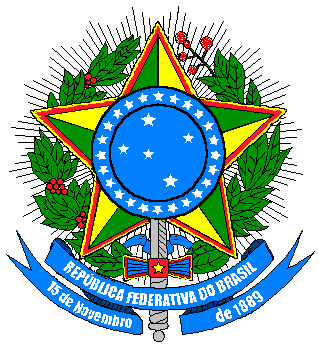 